SPENDENSCHECK FÜRSPENDENSCHECK FÜR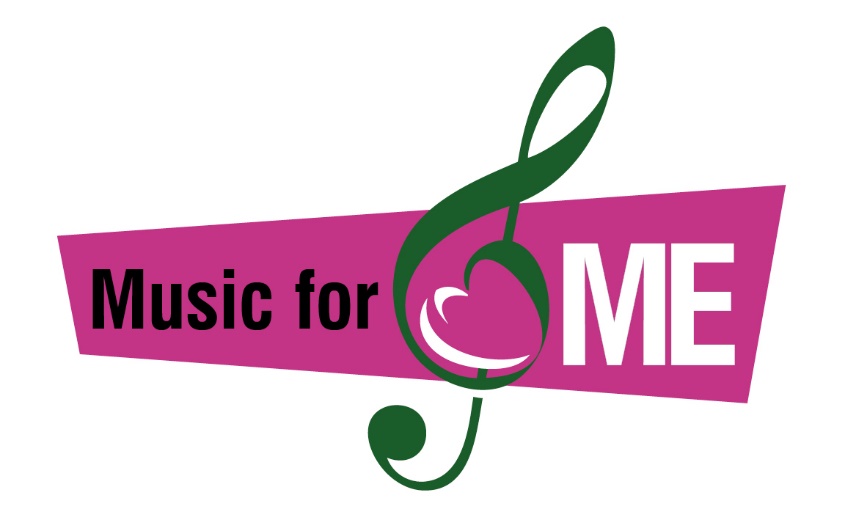 EUR                        ,Von Von Für 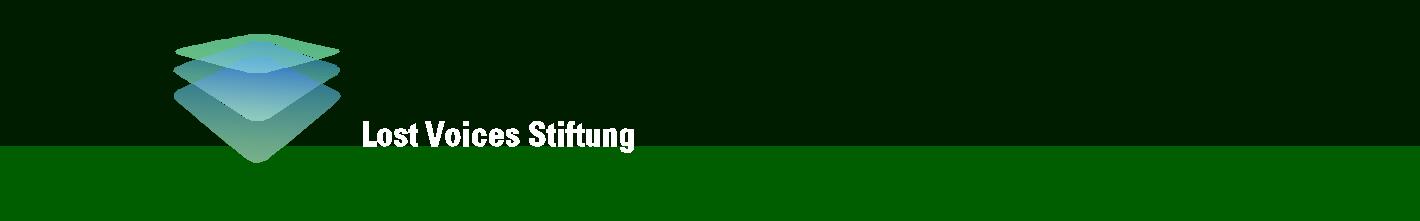 Für 